Iowa Department						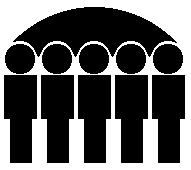 Of Human ServicesJessie Rasmussen, Director	Statistical Report On FIP Applications And Cases Discontinued	September, 2002	Number of Applications:	FIP	FIP-UP	Total	Pending at Beginning of Month:	977	160	1,137	Received during the Month:	4,506	643	5,149	Total Dispositions in Month:	4,615	641	5,256	Approved:	3,440	436	3,876	Denied:	903	147	1,050	Disposed of by other means:	272	58	330	Pending at end of Month:	868	162	1,030	Reasons for Applications Denied:	No Eligible Child:	141	11	152	Not Deprived of Support or Care:	0	0	0	Resources Exceed Limits:	14	4	18	Income Exceeds Standards:	291	71	362	Failure to Comply w/ Procedural Req:	451	58	509	Failure to Comply w/ JOBS Req.:	0	0	0	Undocumented Alien:	2	1	3	Nonresident:	4	2	6Reasons for other Dispositions:	Application Withdrawn:	270	58	328	Unable to Locate or Moved:	2	0	2Reasons for Cancellation of Active Cases:	No Longer Eligible Child:	151	8	159	No Longer Deprived of Support or Care:	0	0	0	Resources Exceed Limits:	0	0	0	Income Exceeds Limits:	786	147	933	Moved or Cannot Locate:	99	12	111	Recipient Initiative:	280	21	301	Failure to Comply w/ Procedural Req.:	523	60	583	Failure to Comply w/ JOBS Req.:	0	0	0	Loss of Disregards under JOBS Pr'gm:	0	0	0Total Cases Cancelled:	1,839	248	2,087Prepared by:Bureau of Research Analysis	Judy Darr (515) 281-4695Division of Results Based Accountability	   Statistical Research Analyst	